SMLOUVA O DÍLO uzavřená podle zákona č. 89/2012 Sb., občanský zákoník v platném znění (dále jen „občanský zákoník“)   PS20000023/040 Č. smlouvy objednatele č. 3:	4501881162  I. SMLUVNÍ STRANY Zhotovitel: 	Vysoké učení technické v Brně, veřejná vysoká škola (VVŠ)  
Sídlo: 	Antonínská 548/1, 601 90 Brno  Věcně příslušná součást VVŠ: 	Fakulta  elektrotechniky  a  komunikačních  technologií  VUT  v  Brně, Technická 3058/10, 616 00 Brno   Zastoupený: 	prof. RNDr. Vladimír Aubrecht, CSc., děkan Fakulty elektrotechniky a komunikačních technologií VUT v Brně  Bankovní spojení: 	ČSOB, a.s.   Číslo účtu: 	xxx   IČ: 	00216305  DIČ: 	CZ00216305  Společnost zapsána v	subjekt nezapisovaný do obchodního rejstříku, VVŠ zřízená zákonem č. 
111/1998 Sb. o vysokých školách  (dále jen „zhotovitel“)  Objednatel: 	Sdružení (společnost) objednatelů tvořená objednateli:  ČEZ Distribuce, a. s.  Sídlo:	Děčín - Děčín IV-Podmokly, Teplická 874/8, PSČ 405 02  Zastoupený: 	Ing. Radimem Černým, místopředsedou představenstva a  
 	Ing. Martinem Molingerem, členem představenstva  Bankovní spojení: 	Komerční banka, a.s.  Číslo účtu: 	xxx  IČ: 	24729035  DIČ: 	CZ24729035  Společnost zapsána v obchodním rejstříku vedeném u Krajského soudu v Ústí nad Labem, oddíl B, vložka 2145.  (dále také jako „objednatel č. 1“)  1/11 PREdistribuce, a. s.  Sídlo:	Svornosti 3199/19a, 150 00 Praha 5  Zastoupený: 	Ing. Milanem Hamplem, předsedou představenstva a  
 	Mgr. Petrem Dražilem, členem představenstva   Bankovní spojení: 	ČSOB a.s., Praha 5, Radlická 333/150  
Číslo účtu: 	xxxIČ: 	27376516  DIČ: 	CZ27376516  Společnost zapsána v obchodním rejstříku vedeném u Městského soudu v Praze, oddíl B, vložka 10158. (dále také jako „objednatel č. 2“)   	 		Ing. Marianem Rusko, předsedou představenstva a  
 		 Ing. Davidem Šafářem, členem představenstva  Bankovní spojení: 	Komerční banka a. s., České Budějovice  
Číslo účtu: 	xxx  IČ: 	28085400  DIČ: 	CZ28085400  Společnost 	je 	zapsána 	v 	obchodním 	rejstříku 	vedeném 	Krajským 	soudem 	v 	Brně, v oddílu B, vložce 8477.  (dále také jako „objednatel č. 3“) ČEPS, a.s.  Sídlo:	Elektrárenská 774/2, 101 52 Praha 10  Zastoupený: 	Ing. Svatoplukem Vnoučkem Ph.D., místopředsedou představenstva a  	Ing. Pavlem Šolcem, členem představenstva  Bankovní spojení: 	Komerční banka, a.s., pobočka Praha 1 – Spálená  
Číslo účtu: 	xxx  IČ: 	25702556  DIČ: 	CZ25702556  Společnost zapsána v obchodním rejstříku vedeném Městským soudem v Praze, oddíl B, vložka 5597.  (dále také jako „objednatel č. 4“)  (všichni výše uvedení členové sdružení dále jen jako „objednatel“, s výjimkou případů, kdy je na ně s ohledem na kontext odkazováno jako na „členy sdružení“)  2/11 II. OPRÁVNĚNÉ OSOBY 1) Osoby oprávněné jednat za zhotovitele ve věcech plnění smlouvy, věcech technických a předání díla  Jméno, příjmení, titul 	telefon	E- mail  xxx		+420 xxx	xxx  
xxx 	  2) Osoby oprávněné jednat za objednatele ve věcech plnění smlouvy, věcech technických a předání díla  Jméno, příjmení, titul 	telefon	E- mail  ČEZ Distribuce, a. s.:  xxx	+xxx	xxx  EG.D, a.s.:  xxx 	+xxx	xxx PREdistribuce, a. s.:  xxx	+xxx	xxxČEPS, a. s.:  xxx 	+xxx	xxx 3/11 III. PŘEDMĚT SMLOUVY A DÍLA 1.   Zhotovitel se na základě této smlouvy a za podmínek v ní uvedených zavazuje poskytnout na svůj náklad a nebezpečí pro objednatele (dílo) studii a objednatel se zavazuje studii převzít a zaplatit zhotoviteli cenu studie (jak je tento pojem definován v čl. VI. této smlouvy).   2.   Detailní zadání studie je uvedeno v příloze č. 1 této smlouvy.  IV. DOBA PLNĚNÍ Doba plnění je stanovena dle následujícího harmonogramu:   Konečný termín dokončení studie je smluvními stranami stanoven do 30. 9. 2024. Dílo (studie) bude dokončeno vystavením Potvrzení o převzetí plnění objednatelem dle čl. V. odst. 2 této smlouvy.  V. FORMA A ZPŮSOB PŘEDÁNÍ DÍLA 1.   Jednotlivé části studie dle IV. smlouvy budou zpracovány jako text ve formě doporučení doplněné o zdůvodnění a relevantní zdroje použitých informací. Jednotlivé části studie dle IV. smlouvy budou objednateli předány ve formátu Word (docx) a pdf prostřednictvím e-mailu. Diagramy budou předány separátně elektronicky ve standardu Enterprise ArchiMate BPMN, UML (.qea), nebo Visio (vsdx), a to jako součást poslední části studie.  2.   Zhotovitel  je  povinen  zapracovat  či  zohlednit  případné  připomínky  předané  objednatelem  a předložit upravený výstup opětovně k akceptaci objednatelem. Pokud k předanému výstupu nebudou zhotoviteli  předány  připomínky  do  10  dnů  od  jejich  doručení,  považuje  se  tato  část  studie  za akceptovanou.  3.   Budou-li objednatelem (všemi členy sdružení) akceptovány všechny části studie v souladu s tímto článkem této smlouvy a kompletní odsouhlasený soubor jednotlivých výstupů studie bude zaslán v úplné verzi elektronicky prostřednictvím e-mailu na jednotlivé členy sdružení, v takovém případě objednatel vystaví zhotoviteli do 10 pracovních dnů od doručení příslušných dokumentů potvrzení o převzetí plnění podepsané všemi členy sdružení (dále jen „Potvrzení o převzetí plnění“). Bude-li mít objednatel k finálnímu  znění  studii  nějaké  připomínky,  vznese  tyto  připomínky  nejpozději  do  10 pracovních dnů, přičemž Potvrzení o převzetí plnění bude objednatelem vystaveno za předpokladu, že budou připomínky objednatele zhotovitelem odstraněny ve lhůtě stanovené objednatelem.  4.	Objednatel je oprávněn Potvrzení o převzetí plnění vystavit a studii převzít i za předpokladu, že obsahuje drobné vady a nedodělky, přičemž tyto drobné vady a nedodělky budou uvedeny v Potvrzení o převzetí plnění společně s uvedením způsobu a termínu jejich odstranění zhotovitelem.  4/11 VI. CENA DÍLA 1.   Celková cena za dílo dle čl. III. této smlouvy činí xxx,- Kč bez DPH (dále jen „cena studie“).  2.   V případě změny DPH bude aktuální sazba DPH uplatněna podle právních předpisů platných v době fakturace.  3.   Smluvní strany berou na vědomí, že cena studie je konečná a nepřekročitelná.  VII. PLATEBNÍ PODMÍNKY A FAKTURACE 1.   Zhotoviteli vzniká nárok na zaplacení ceny studie až okamžikem vystavení Potvrzení o převzetí plnění ze strany objednatele.   2.   Datem uskutečnění zdanitelného plnění je datum uvedené na Potvrzení o převzetí plnění.  3.   Cena studie bude uhrazena členy sdružení, a to tak, že každý člen sdružení uhradí 25% ceny studie: xxx4.   Zhotovitel je oprávněn vystavit fakturu (daňový doklad) každému členu sdružení s částkou ve výši dle  příslušného  podílu  člena  sdružení  uvedeného  v odst.  3  tohoto  článku  smlouvy  po  úplném dokončení celé studie v souladu s článkem V. této smlouvy.  5.   Vystavená faktura bude mít náležitosti daňového dokladu podle zákona č. 235/2004 Sb., o dani z přidané hodnoty, v platném znění, k datu zdanitelného plnění a náležitosti dle § 435 občanského zákoníku.   6.   Splatnost faktury je 21 dnů od jejího doručení objednateli (tj. příslušnému členovi sdružení), a to bezhotovostním způsobem na účet zhotovitele.  7.   V  případě,  že  faktura obsahuje  nesprávné  náležitosti  nebo v  ní  některé  náležitosti  chybí,  je objednatel oprávněn fakturu vrátit zpět zhotoviteli do data její splatnosti. V takovém případě je zhotovitel povinen vystavit novou fakturu s novým datem splatnosti dle odst. 6 tohoto článku smlouvy. Neuhrazením takovéto nesprávné faktury nevzniká zhotoviteli právo na úrok z prodlení, náhradu škody, dohodnuté smluvní sankce ani jakékoliv jiné plnění od objednatele.  NABYTÍ VLASTNICTVÍ A PŘECHOD NEBEZPEČÍ ŠKODY  1.   Objednatel nabývá vlastnické právo k dílu okamžikem převzetí díla v souladu s čl. V. této smlouvy. Převzetím díla přechází na objednatele nebezpečí škody na věci.   2.   Pokud dílo dle této smlouvy nebo jakákoliv jeho část naplní znaky autorského díla ve smyslu zákona 121/2000  Sb.,  autorský  zákon, ve  znění  pozdějších  předpisů,  zhotovitel  poskytuje  předáním  díla objednateli (tj. každému členovi sdružení) časově a územně neomezené oprávnění k výkonu užít toto dílo (licenci) jakýmkoliv způsobem, včetně práva dílo zveřejnit. Licence se poskytuje jako nevýhradní, nevypověditelná, bez časového a územního omezení a objednatel (všichni členové sdružení) je rovněž oprávněn  licenci  nevyužít.  Objednatel  je  dále  oprávněn  dílo  měnit,  doplňovat,  spojovat  s jinými autorskými i neautorskými prvky, a to jak sám, tak i prostřednictvím třetích osob, jakož i zahrnovat dílo nebo jeho část do jiných jím využívaných děl, resp. děl třetích osob. Objednatel (všichni členové 5/11 sdružení)  je  dále  oprávněn  poskytnout  bez  omezení  podlicenci  třetím  osobám.  Pokud  by  na předmětném díle vázlo autorské nebo jiné právo třetích osob, zavazuje se zhotovitel tato práva vypořádat ve prospěch objednatele (všech členů sdružení) a odpovídá objednateli (všem členům sdružení) za případnou újmu, která mu vznikne z důvodu existence práv třetích osob na předmětném díle a nemožnosti objednatele dílo užít v rozsahu udělené licence dle tohoto odstavce.  3.   Smluvní strany se tímto dohodly, že Zhotovitel má právo užít Dílo nekomerčně při své činnosti, zejména k výuce a dalšímu výzkumu.  IX.  1.   Zhotovitel odpovídá za to, že dílo bude mít smluvenou jakost a provedení, bude dodáno v rozsahu a za podmínek stanovených smlouvou.  2.   Dále  zhotovitel  zaručuje,  že  na  dodaném  díle  neváznou  práva  třetích  osob,  zejména  práva vyplývající z duševního vlastnictví.  3.   Zhotovitel  za  vady  neodpovídá,  jestliže  byly  po  předání  díla  způsobeny  objednatelem  nebo vnějšími událostmi, za které zhotovitel neodpovídá (vnějšími událostmi jsou mimořádné okolnosti, které  nebylo  možné  odvrátit  ani  překonat  při  vynaložení  veškeré  (nejvyšší)  péče,  jakou  lze  po zhotoviteli požadovat; smluvní strany za vnější události považují výhradně následující situace: (i) živelní pohromy, (ii) válka, revoluce, státní převrat, bojkot, (iii) generální stávka).  4.   Objednatel je povinen při převzetí dílo prohlédnout, a pokud má dílo zjevné vady, které jsou zjistitelné již při tomto převzetí, zjevné vady oznámit zhotoviteli. Popis zjevných vad bude uveden v Potvrzení o převzetí plnění.  5.   Zhotovitel je povinen odstranit jednotlivé vady a nedodělky díla uvedené v Potvrzení o převzetí plnění nejpozději ve lhůtě stanovené v tomto potvrzení, jinak do 30 kalendářních dnů.    X. SMLUVNÍ POKUTY 1.   V případě prodlení objednatele s úhradou jeho určené části ceny dle čl. VII odst. 3 smlouvy je zhotovitel oprávněn za každý den prodlení požadovat úrok z prodlení ve výši dle obecně závazných předpisů, a to po tom objednateli, který je v prodlení se zaplacením své části ceny. V případě prodlení s dokončením  díla  jako  celku  je  objednatel  oprávněn  požadovat  smluvní  pokutu  ve  výši  0,05  % z celkové ceny studie za každý den prodlení až do doby dokončení díla. Smluvní pokuta je splatná do 10 dnů od výzvy učiněné ze strany objednatele (kteréhokoliv člena sdružení).  2.   Celková výše smluvních pokut podle tohoto článku X je omezena částkou odpovídající 50 % celkové ceny studie.   3.   Zaplacením smluvní pokuty není dotčeno právo na náhradu škody ve výši přesahující uhrazenou smluvní pokutu.  XI. UKONČENÍ SMLUVNÍHO VZTAHU 1.   Tato  smlouva  může  být  ukončena  písemnou  dohodou  smluvních  stran  nebo  odstoupením od smlouvy v případě, že dojde k podstatnému porušení povinností druhé smluvní strany než té, která od smlouvy odstupuje, vyplývajících z této smlouvy za podmínek uvedených v § 2001 a následujících 6/11 občanského zákoníku. Pro vyloučení pochybností, odstoupení od smlouvy jako celku vyžaduje společné jednání všech členů sdružení.   2.   Za podstatné porušení smluvní povinnosti pokládají smluvní strany prodlení všech členů sdružení s úhradou  ceny  studie  přesahující  30  dnů  od  termínu  splatnosti  faktury  a/nebo  dále  prodlení zhotovitele s dokončením díla přesahujícího 30 dnů oproti smluvenému termínu.  3.   V písemném odstoupení od smlouvy musí odstupující smluvní strana uvést, v čem spatřuje důvod odstoupení od smlouvy, popřípadě může připojit k tomuto úkonu doklady prokazující uváděné důvody. V případě odstoupení ze strany zhotovitele je potřeba doručit písemné oznámení o odstoupení od smlouvy všem členům sdružení, přičemž účinky odstoupení nastávají dnem doručení tohoto oznámení poslednímu členovi  sdružení.  V případě  odstoupení  ze  strany  objednatele  je  potřeba,  aby se  na odstoupení dohodli všichni členové sdružení jednomyslně, přičemž účinky odstoupení nastávají dnem doručení tohoto oznámení zhotoviteli nebo dnem uvedeným v odstoupení. V pochybnostech se má za to, že odstoupení od smlouvy bylo doručeno třetím dnem po odeslání.  4.   V případě  odstoupení  objednatele  od  smlouvy  nebo  její  části  v průběhu  zpracování  díla  se objednatel zavazuje uhradit zhotoviteli za již vykonané práce účelně vynaložené náklady, s výjimkou případu, kdy výsledek nebude pro objednatele nijak využitelný.  5.   Odstoupením od smlouvy není dotčeno právo odstupující smluvní strany na náhradu škody.  XII. OCHRANA OBCHODNÍHO TAJEMSTVÍ A DŮVĚRNÝCH INFORMACÍ 1.   Zhotovitel má za povinnost uchovat v tajnosti veškeré obchodní tajemství objednatele (dále jen „obchodní tajemství“) a další informace týkající se objednatele, které v souvislosti s realizací této smlouvy objednatel sdělí zhotoviteli (dále jen „důvěrné informace“) a nepoužít je k jinému účelu než k plnění závazků podle této smlouvy, nepoužít je ve svůj prospěch, ve prospěch třetí osoby nebo v neprospěch objednatele ani je nesdělit žádné jiné osobě a učinit vše potřebné pro jejich ochranu a zamezení jejich zneužití.  2.   Obchodní tajemství ve smyslu § 504 občanského zákoníku tvoří konkurenčně významné, určitelné, ocenitelné  a  v  příslušných  obchodních  kruzích  běžně  nedostupné  skutečnosti,  které  souvisejí  se závodem a jejichž vlastník zajišťuje ve svém zájmu odpovídajícím způsobem jejich utajení a které byly objednatelem jako obchodní tajemství označeny, např. způsobem „Obchodní tajemství ČEZ Distribuce, a. s.“. Za obchodní tajemství objednatele je považováno i obchodní tajemství jiného vlastníka, k jehož ochraně se objednatel smluvně zavázal.  3.   Smluvní strany považují následující části smlouvy za své obchodní tajemství: podrobnou specifikaci díla (nikoli však samotné vymezení předmětu smlouvy, nýbrž podrobnější technickou specifikaci, která již naznačuje technické detaily řešení předmětu smlouvy), a další informace, které objednatel či zhotovitel dodatečně za obchodní tajemství označí. Objednatel bere na vědomí, že zhotovitel požaduje při povinnosti zveřejnění smlouvy dle příslušného zákona anonymizaci telefonů a emailových adres osob jednajících ve věcech smluvních a technických.   4.   Ve smyslu § 2985 občanského zákoníku se za porušení obchodního tajemství pro účely této smlouvy považuje zejména jednání, jímž zhotovitel jiné osobě neoprávněně sdělí, zpřístupní, pro sebe nebo pro jiného využije obchodní tajemství, které může být využito v soutěži a o němž se dověděl jednak  tím,  že  mu  tajemství  bylo  svěřeno  nebo  jinak  se  stalo  přístupným  na  základě  smluvně závazkového vztahu k objednateli nebo na základě jiného vztahu k němu, nebo vlastním či cizím jednáním příčícím se zákonu.  7/11 5.   Zhotovitel přijme taková technicko-organizační opatření, aby nemohlo dojít k neoprávněnému nebo nahodilému zpřístupnění, sdělení, změně, zničení, ztrátě či neoprávněným přenosům, jakož i k jinému zneužití informací, které jsou součástí obchodního tajemství nebo mají povahu důvěrných informací objednatele, třetí osobou.  6.   Pokud je sdělení obchodního tajemství nebo důvěrných informací třetí osobě nezbytné pro plnění závazků z této smlouvy, pak zhotovitel může tyto informace poskytnout pouze s předchozím písemným souhlasem objednatele a za předpokladu, že třetí osoba písemně potvrdí svůj závazek zachování ochrany obchodního tajemství a důvěrných informací, které jí byly sděleny. Tyto povinnosti zhotovitele budou pro něj závazné i poté, kdy tato smlouva pozbude účinnosti. V případě porušení závazku zachování   mlčenlivosti   a   ochrany   obchodního   tajemství   a   důvěrných   informací   ze   strany poddodavatele zhotovitele, je objednateli za toto porušení odpovědný v plném rozsahu zhotovitel.  7.   Obchodní tajemství nebo důvěrné informace nezahrnují informace, které (i) jsou nebo se stanou veřejně dostupnými jinak než následkem porušení této smlouvy ze strany zhotovitele nebo (ii) které mu již byly známy před uzavřením této smlouvy nebo je získá nezávisle nebo k nim dojde, aniž by zhotovitel  porušil  jakoukoli  svou  povinnost  vyplývající  z  této  smlouvy,  přičemž  mají-li  takovéto informace objektivně důvěrný charakter a běžně nejsou veřejně dostupné, zavazuje se zhotovitel o obsahu i takto jím získaných informací po uzavření této smlouvy zachovat důvěrnost a bez předchozího souhlasu objednatele je třetí straně neposkytovat nebo (iii) jejichž poskytnutí bylo nařízeno právními předpisy nebo (iv) které je povinen zpřístupnit na základě rozhodnutí příslušného soudu nebo jiného orgánu veřejné správy.  8.   Veškeré záznamy, poznámky, dokumenty a jiné informace, které objednatel v souvislosti s realizací této smlouvy zhotoviteli dodá, veškeré kopie, opětovné výtisky, reprodukce nebo překlady takovýchto dokumentů, učiněné či vlastněné zhotovitelem, zhotovitel objednateli na jeho žádost vrátí nebo je na základě písemné žádosti objednatele zničí, přičemž tato povinnost se neuplatní v případě, že má objednatel  povinnost  ponechat  si  po  jedné  kopii  záznamů,  poznámek,  dokumentů  či  hmotných informací pro účely splnění povinnosti stanovené právními předpisy.  9.   Poruší-li zhotovitel svou povinnost podle tohoto článku, vzniká objednateli dále právo na úhradu smluvní pokuty ve výši 200 000,- Kč bez DPH za každé jednotlivé porušení povinnosti zhotovitele. Uhrazením smluvní pokuty zhotovitelem není dotčen nárok na náhradu škody. Smluvní pokuta je splatná do 10 dnů od obdržení jejího vyúčtování.   10. Hmotná a trestní odpovědnost fyzických osob, které za zhotovitele jednaly a povinnost podle tohoto článku nedodržely, zůstává zachována.   XIII. ZÁVĚREČNÁ USTANOVENÍ 1.   V případě, že na straně zhotovitele nebo objednatele nastanou změny formálního charakteru (například změna sídla, změna jednajících osob, změna kontaktních osob atd.), je smluvní strana, u níž došlo k těmto změnám, povinna uvedené změny ostatním účastníkům této smlouvy písemně oznámit. Pokud tak neučiní, odpovídá za příp. tím vzniklé škody.  2.   Tuto  smlouvu  je  možno  měnit  a  doplňovat  pouze  formou  písemných  číslovaných  dodatků podepsaných všemi smluvními stranami s výjimkou změny dle odst. 1 tohoto článku, která se mění jednostranným písemným oznámením doručené ostatním smluvním stranám.  3.   Tato smlouva se uzavírá elektronicky, kdy každá smluvní strana obdrží jedno vyhotovení.  4.   Smluvní strany sjednávají, že tato smlouva nabývá platnosti podpisem smluvních stran a účinnosti dnem jejího uveřejnění v registru smluv podle zákona č. 340/2015 Sb., o zvláštních podmínkách 8/11 účinnosti některých smluv, uveřejňování těchto smluv a o registru smluv (zákon o registru smluv), ve znění pozdějších předpisů (dále jen „Zákon o registru smluv“).  5.   Smluvní   strany   se   dohodly,   že   tuto   smlouvu   zašle   správci   registru   smluv  k   uveřejnění prostřednictvím  registru  smluv  zhotovitel.  Pro  účely  uveřejnění  v  registru  smluv  smluvní  strany navzájem prohlašují, že tato smlouva obsahuje obchodní tajemství v ustanoveních čl. VI. odst. 1 a čl. VII.  odst.  3  smlouvy,  která  uveřejnění  v  registru  smluv  nepodléhají.  Zhotovitel,  který  provede uveřejnění smlouvy v registru smluv, je povinen anonymizovat obchodní tajemství, osobní údaje a další údaje,  jejichž  ochrana  vyplývá  z  příslušných  právních  předpisů,  přičemž  je  povinen  si  rozsah anonymizace smlouvy písemně odsouhlasit s objednatelem. Zhotovitel zašle tuto smlouvu správci registru smluv k uveřejnění prostřednictvím registru smluv bez zbytečného odkladu, nejpozději však do 30 dnů od uzavření této smlouvy, přičemž je povinen informovat objednatele zasláním potvrzení, které obdržel z registru smluv.  6.   Na právní vztahy výslovně neupravené v této smlouvě se vztahují příslušná ustanovení občanského zákoníku ve znění platném a účinném v době uzavření smlouvy.  7.   Jakékoliv spory související s touto smlouvou se smluvní strany zavazují řešit smírnou cestou. Nedohodnou-li se však smírem, budou veškeré spory řešeny před věcně a místně příslušným soudem České republiky.  8.   Zhotovitel prohlašuje, že při plnění této smlouvy neumožní výkon práce cizinci, který by naplnil definici nelegální práce podle § 5 písm. e) zákona č. 435/2004 Sb., o zaměstnanosti, ve znění pozdějších předpisů. Zhotovitel dále prohlašuje, že při plnění této smlouvy nepoužije třetí osobu (poddodavatele), která by při plnění smlouvy umožnila výkon práce cizinci, jenž by naplnil definici nelegální práce podle § 5 písm. e) zákona č. 435/2004 Sb., o zaměstnanosti, ve znění pozdějších předpisů. Zhotovitel dále prohlašuje, že při plnění této smlouvy neumožní výkon závislé práce fyzickou osobou mimo pracovně právní vztah. V případě porušení této povinnosti je objednatel oprávněn požadovat po zhotoviteli uhrazení smluvní pokuty ve výši 250 000, - Kč. Smluvní pokuta je splatná do 14 dnů od doručení výzvy zhotoviteli, a to kterýmkoliv členem sdružení Uhrazením smluvní pokuty není dotčen nárok na náhradu škody přesahující uhrazenou smluvní pokutu.   9.   Zhotovitel je povinen uhradit zhotoviteli skutečnou škodu. Celková výše újmy (škody), kterou je zhotovitel povinen uhradit za porušení povinností dle této smlouvy, je omezena částkou odpovídající celkové ceně studie, ledaže je ve smlouvě výslovně stanoveno jinak.  Omezení povinnosti k náhradě škody se nevztahují na škody způsobené porušením autorských práv či práv duševního vlastnictví, porušení ochrany obchodního tajemství a důvěrných informací, škody na majetku a zdraví a další škody či újmy, které nelze ze zákona limitovat.   9/11 XIV. PODPISY SMLUVNÍCH STRAN 1.   Smluvní strany prohlašují, že si tuto smlouvu před jejím podpisem přečetly, že byla uzavřena po vzájemném projednání podle jejich svobodné vůle, nikoliv za nápadně nevýhodných podmínek.   2.   Na důkaz této skutečnosti připojují oprávněné osoby své podpisy.  Příloha č. 1: Podrobná specifikace Za zhotovitele:  VUT v Brně, Fakulta elektrotechniky a komunikačních technologií ____________________	  prof. RNDr. Vladimír Aubrecht, CSc., děkan FEKT VUT v Brně Za objednatele: ČEZ Distribuce, a. s.: ____________________	____________________  Ing. Jakub Hlavica, MBA	Ing. Radim Černý  člen představenstva	místopředseda představenstva PREdistribuce, a. s.: ____________________	____________________ Ing. Milan Hampl	Mgr. Petr Dražil  předseda představenstva	člen představenstva  EG.D, a.s.: ____________________	____________________ Ing. Marian Rusko,	Ing. David Šafář  předseda představenstva	člen představenstva  10/11 ČEPS, a. s.: ____________________	____________________ Ing. Svatopluk Vnouček, Ph.D.	Ing. Pavel Šolc  místopředseda představenstva	člen představenstva  11/11 Části studie  Termín plnění 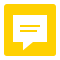 Typové náklady   30. 4. 2024 30. 4. 2024 Prioritizace opatření  30. 6. 2024  30. 6. 2024  Demonstrace algoritmu  31. 8. 2024  31. 8. 2024  Popis algoritmu a ukončení  30. 9. 2024  30. 9. 2024  